附件12023年华北电力大学大学板书比赛报名表联系人：                 联系方式：注：1.请在参加组别下方打√；收到通知后分工会联系人扫描二维码进入板书工作群，提交参赛选手报名表后拉本单位选手入群。无特殊情况，每个分工会初选后报送2-3名参赛选手。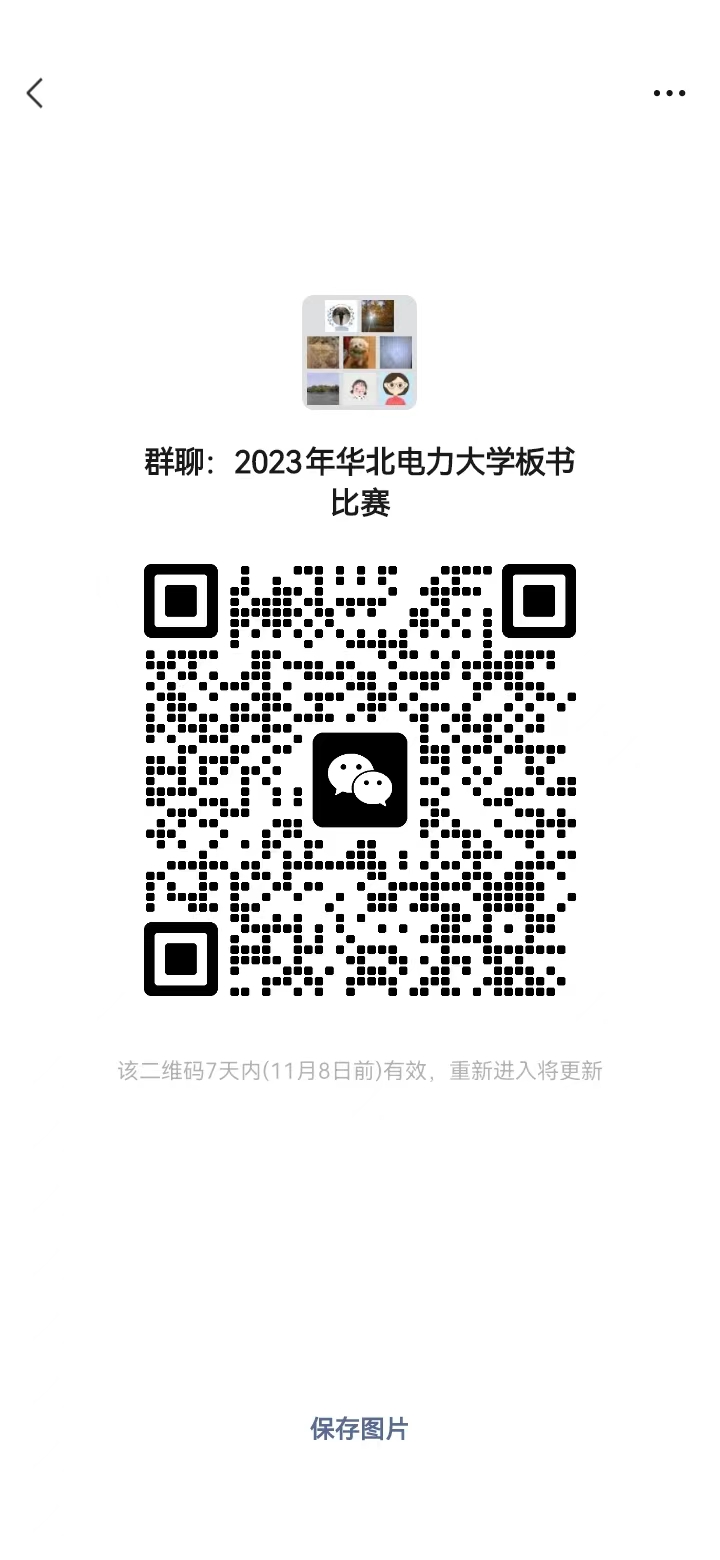 2.2020年华北电力大学板书比赛一等奖（5名）:宁 阳（马克思主义学院），刘 晋（电气学院），吴学惠（外国语学院），宋晓漓（外国语学院），胡冬梅（环境学院）。序号姓名分工会手机号微信号规定内容组加选内容组123